ŠKOLNÍ ŘÁDZákladní umělecká škola Holýšov, Školní 96, 345 62 HolýšovČÁST PRVNÍPráva a povinnosti žáků a jejich zákonných zástupců ve škole a podrobnosti o pravidlech vzájemných vztahů se zaměstnanci ve škole.Práva žáků a zákonných zástupců nezletilých žáků.Žák má právo:na základní umělecké vzdělávání a výuku nejméně podle spodní hodinové dotace uvedené v učebním plánu oboru, který studuje,na informace o průběhu a výsledcích svého vzdělávání, na přístup do informačního systému iZUŠ,zakládat v rámci školy samosprávné orgány žáků, volit a být do nich voleni, pracovat v nich a jejich prostřednictvím se obracet na ředitele školy s tím, že ředitel školy je povinen se stanovisky a vyjádřením těchto samosprávných celků zabývat,vyjadřovat se ke všem rozhodnutím týkajícím se podstatných záležitostí jejich vzdělávání, přičemž jejich vyjádřením musí být věnována pozornost odpovídající jejich věku,na informace a poradenskou pomoc školy nebo školského poradenského zařízení v záležitostech týkajících se základního uměleckého vzdělávání,na studium s rozšířeným počtem vyučovacích hodin, do kterého může zařadit žáka ředitel školy na návrh učitele hlavního předmětu,na návštěvu výuky volitelných předmětů nad rámec učebního plánu, který studuje,na pronájem hudebního nástroje v rámci možností školy podle zvláštního předpisu,žáci se speciálními vzdělávacími potřebami mají právo na základní umělecké vzdělávání, jehož obsah, formy a metody odpovídají jejich vzdělávacím potřebám a možnostem, na vytvoření nezbytných podmínek, které toto vzdělávání umožní, a na poradenskou pomoc školy. Pro žáky se zdravotním postižením a zdravotním znevýhodněním se při přijímání ke vzdělávání a při jeho ukončování stanoví vhodné podmínky odpovídající jejich potřebám. Při hodnocení žáků se speciálními vzdělávacími potřebami se přihlíží k povaze postižení nebo znevýhodnění,mimořádně nadaní žáci mohou být ředitelem školy na základě žádosti zletilého žáka nebo zákonného zástupce nezletilého žáka a na návrh učitele hlavního předmětu přeřazeni na konci prvního pololetí  nebo na konci druhého pololetí do některého z vyšších ročníků bez absolvování předchozích ročníků, a to po úspěšném vykonání postupových zkoušek ze všech povinných předmětů. Obsah a rozsah zkoušek stanoví ředitel školy.2) Zákonní zástupci nezletilých žáků mají všechna práva uvedená v odstavci 1 s výjimkou písmen a), c), f), g) a h).3) Zákonní zástupci nezletilých žáků mají právo požádat ředitele školy, aby ze zdravotních nebo jiných závažných důvodů výjimečně uvolnil žáka zcela nebo zčásti z pravidelné docházky do některého povinného předmětu stanoveného školním vzdělávacím programem, a to buď na školní rok nebo jeho část; zároveň ředitel stanoví náhradní způsob výuky, obsah a rozsah zkoušek z předmětu, ze kterého byl žák uvolněn.4) Na informace podle odstavce 1 písm. b) mají v případě zletilých žáků právo také jejich rodiče, popřípadě osoby, které vůči zletilých žákům plní vyživovací povinnost.Povinnosti žáků a zákonných zástupců nezletilých žáků.Žáci jsou povinni:řídit se zásadami tohoto školního řádu,docházet do vyučování pravidelně a včas, dostavit se na vyučování 5 minut před začátkem, v případě předčasného příchodu lze využít prostor čekárny, zvonky používat pouze v době přestávky před vlastním vyučováním,v rámci svých možností a dispozic vystupovat na veřejných i interních akcích školy a navštěvovat vybrané koncertní a kulturní akce a výstavy, které jsou součástí základního uměleckého vzdělávání.Zletilí žáci jsou dále povinni:informovat školu o změně zdravotní způsobilosti, zdravotních obtížích nebo jiných závažných skutečnostech, které by mohly mít vliv na průběh vzdělávání,dokládat nepřítomnost ve vyučování písemnou omluvou, (omluvit žáka je možno též osobně, telefonicky nebo e-mailem),v případě delší nemoci podat učiteli hlavního předmětu do tří dnů zprávu o jejím pravděpodobném trvání,nepřítomnost z důvodu účasti na škole v přírodě, lyžařském výcviku apod. omlouvat předem.Zákonní zástupci nezletilých žáků jsou povinni:zajistit, aby žák docházel řádně do školy,na vyzvání ředitele školy se osobně zúčastnit projednání závažných otázek týkajících se základního uměleckého vzdělávání žáka,poskytnout základní informace o žákovi do školní matriky při zařazení žáka do studia, informovat školu o změně zdravotní způsobilosti, zdravotních obtížích žáka nebo jiných závažných skutečnostech, které by mohly mít vliv na průběh vzdělávání,dokládat nepřítomnost žáka ve vyučování písemnou omluvou (omluvit žáka je možno též osobně, telefonicky nebo e-mailem),v případě delší nemoci žáka podat učiteli hlavního předmětu do tří dnů zprávu o jejím pravděpodobném trvání,nepřítomnost žáka z důvodu účasti na škole v přírodě, lyžařském výcviku apod. omlouvat předem.Podrobnosti o pravidlech vzájemných vztahů.Žáci dodržují zásady kulturního chování, jsou slušní a ohleduplní k dospělým a k sobě navzájem,pravidla chování vycházejí ze vzájemné úcty, respektu a názorové snášenlivosti,učitelé komunikují s žáky zdvořilým a přátelským způsobem, reagují na sociální, emocionální a fyzické potřeby žáků, žákům naslouchají a projevují vstřícnost, vřelost, zájem a respekt k jejich podnětům, svým vlastním jednáním modelují a podporují sociální chování žáků,v budově školy žáci slušně zdraví všechny zaměstnance, při začátku vyučování v učebně žáci pozdraví učitele povstáním nebo zdraví jiným způsobem podle povahy vyučování,zvlášť hrubé slovní a fyzické útoky žáka vůči pracovníkům školy nebo vůči sobě navzájem se považují za závažné zaviněné porušení povinností stanovené školním řádem, za něž může být s žák  kázeňsky potrestán (písemné napomenutí zaslané rodičům, pohovor s rodiči) nebo (podmíněně) vyloučen ze školy.ČÁST DRUHÁProvoz a vnitřní režim školy.I.    Provoz školy.   Budova Základní umělecké školy Holýšov je otevřena pro žáky a jejich zákonné zástupce v těchto hodinách:								PO		12.00 - 19.00 hod.								ÚT		12.30 - 19.00 hod. 								STŘ 		12.35 - 20.00 hod.								ČT		10.00 - 19.30 hod.								Pá		13.10 - 17.00 hod.  Rodiče a veřejnost mohou získat informace od vyučujících v době určené jejich rozvrhem hodin, nebo po předchozí telefonické domluvě mimo vyučování.
II.    Organizace výuky.Vyučování se řídí rozvrhem hodin a probíhá v odpoledních hodinách.Výuka je na škole organizována formou individuální, skupinovou a kolektivní podle typu studijního zaměření a předmětů.Počty žáků v jednotlivých předmětech a jednotlivých odděleních stanovují učební plány pro ZUŠ a rámcový vzdělávací program pro ZUŠ.Škola může v souladu se školním vzdělávacím programem organizovat koncerty, výstavy a vystoupení, zájezdy do zahraničí a další akce související s výchovně vzdělávací činností. Pokud se tyto akce organizují mimo budovu školy, jsou o této skutečnosti a organizaci akce rodiče informováni 1 týden předem.V době školního vyučování může ředitel školy ze závažných organizačních a technických důvodů vyhlásit pro žáky 5 volných dnů ve školním roce.V případě dlouhodobé nepřítomnosti žáka je možné podat žádost řediteli školy o distanční výuku. Na základě rozhodnutí ředitele školy je možné tuto formu studia poskytnout žákům i v jiných, odůvodněných případech.
Vyučovací hodiny a přestávky:Vyučovací hodina trvá 45 minut,vyučovací hodiny jsou odděleny nejméně pětiminutovými přestávkami, pokud vyučování trvá v jeden den 8 a více vyučovacích hodin, musí být v průběhu vyučování zařazena jedna patnáctiminutová přestávka,jednotlivé vyučovací hodiny mohou být slučovány do lekcí: maximálně 2 hodiny v individuální a skupinové výucemaximálně 3 hodiny v kolektivní výuce, po kterých musí být výuka ukončena nebo musí následovat nejméně patnáctiminutová přestávka. V průběhu lekce může být zařazena přestávka, jejíž délka a načasování závisí na charakteru práce.Vstup a pohyb po škole a v areálu školy:Žáci  přichází do školy 5 minut před začátkem vyučování. Zvoní na učitele pouze v době přestávky, potom s ním komunikují prostřednictvím videotelefonu a na jeho pokyn přecházejí do učebny. Učitel doprovází žáky od mříží do učebny pouze při kolektivním vyučování a to pouze v těch případech, kdy v učebně nezůstanou jiní žáci bez dozoru. V šatnách se žáci nezdržují déle, než je nezbytně nutné k odložení a vyzvednutí šatstva a obuvi. Bezprostředně po skončení výuky žáci opouští budovu školy, rodiče žáků čekají na žáky v čekárně v přízemí budovy, po domluvě s vyučujícím mohou doprovázet nejmladší žáky do šaten, kde jim pomohou s převlékáním a přípravou na vyučování,vstup cizích osob do budovy školy je možný jen v doprovodu učitelů školy nebo technickohospodářských pracovníků školy,jízda na koloběžce nebo kolečkových bruslích v areálu školy není dovolena, do školní budovy je možno ukládat kola pouze na místa k tomu určená,o přestávkách se chovají žáci ve třídách a na chodbách ukázněně, pohybují se pouze v prostorách určených ke stravování a hygieně,opouštět školní budovu během vyučování není žákům dovoleno,při veřejných přehrávkách a interních akcích v budově školy se posluchačům zpřístupňuje škola 15 minut   před začátkem vystoupení; posluchači si odloží věci v šatně a odchází do sálku; pohybují se pouze v místech konání akce a po skončení této akce neprodleně odchází z budovy školy.ČÁST TŘETÍPodmínky zajištění bezpečnosti a ochrany zdraví žáků  a jejich ochrany před sociálně patologickými jevy a před projevy diskriminace, nepřátelství nebo násilí.Škola je povinna při vzdělávání a s ním přímo souvisejících činnostech přihlížet k základním fyziologickým potřebám žáků a vytvářet podmínky pro jejich zdravý vývoj a pro předcházení vzniku sociálně patologických jevů.Škola zajišťuje bezpečnost a ochranu zdraví žáků při vzdělávání a s ním přímo souvisejících činnostech a poskytuje žákům nezbytné informace k zajištění bezpečnosti a ochrany zdraví.Žák či dítě, které vykazuje známky akutního onemocnění (vysoká horečka, zvracení, průjem), vyučující oddělí od ostatních dětí či žáků a zajistí pro ně dohled zletilé fyzické osoby.
Ve škole není povolena reklama, která je v rozporu s cíli a obsahem vzdělávání, a reklama a prodej výrobků ohrožujících zdraví, psychický nebo morální vývoj žáků nebo přímo ohrožujících či poškozujících životní prostředí. Bezpečnost a ochranu zdraví žáků  zajišťuje ředitel školy zejména pedagogickými pracovníky, případně dalšími zletilými osobami, které jsou způsobilé k právním úkonům a jsou v pracovně právním vztahu k právnické osobě, která vykonává činnost školy. Žáci  jsou pravidelně proškolováni vždy na začátku nového školního roku svým učitelem hlavního předmětu. Školení žáků se uskuteční v rozsahu vypracovaném vedením školy. Zápis se provede do třídní knihy.Při akcích konaných mimo místo kde právnická osoba vykonává činnost školy, nesmí na jednu osobu, která zajišťuje bezpečnosti a ochranu zdraví nezletilých žáků, připadnout více než 25 žáků. Výjimku z tohoto počtu může stanovit s ohledem na náročnost zajištění bezpečnosti a ochrany žáků ředitel školy.Při akcích konaných mimo místo kde právnická osoba vykonává činnost školy, zajišťuje vedoucí akce bezpečnost a ochranu zdraví žáků na předem určeném místě 15 minut před dobou shromáždění. Po skončení akce končí zajišťování bezpečnosti a ochrany zdraví žáků na předem určeném místě a v předem určeném čase. O akcích konaných mimo školu jsou žáci nebo jejich zákonní zástupci informováni písemně alespoň týden před jejich konáním.Mezi účastníky výjezdu do zahraničí zařadí škola pouze ty žáky, kteří mají uzavřené pojištění odpovědnosti za škodu platné na území příslušného státu a pojištění léčebných výloh v zahraničí nebo v případě výjezdu do členského státu Evropské unie mají Evropský průkaz zdravotního pojištění nebo Potvrzení tento průkaz nahrazující. Dále musí mít škola písemně potvrzený souhlas s výjezdem žáka do zahraničí svým zákonným zástupcem.Žákům ani pracovníkům školy není povoleno v prostorách školy kouřit, požívat alkohol a jiné návykové látky, zároveň je zakázané nošení a distribuce těchto látek,
 Není povoleno nosit do školy větší částky peněz, cenné věci a nevhodné předměty, které rozptylují pozornost a ohrožují bezpečnost ostatních. Mobily mohou používat pouze 
žáci k domluvě s rodiči k zajištění odvozu.V učebnách není žákům povoleno otevírat okna, přistupovat k otevřeným oknům, manipulovat s topnými tělesy, osvětlením a vybavením učebny, rovněž nesmí zapojovat elektrické spotřebiče.
Ve škole a v jejím areálu není dovoleno používat výrobky zábavné pyrotechniky a střelné nebo sečné zbraně. Vzhledem k nebezpečnosti těchto výrobků budou žákům odebrány a vůči žákům budou přijata výchovná opatření.Podmínky zacházení s majetkem školy ze strany žáků a zákonných zástupců nezletilých žáků. a) Žáci řádně pečují o majetek školy, pronajaté hudební nástroje, notový materiál a jiné učební pomůcky a plně za ně odpovídají. Pronajímání hudebních nástrojů je v souladu se Zřizovací listinou a řídí se podmínkami nájemní smlouvy. b) Pokud žáci ukončí vzdělávání, odevzdají svému učiteli všechny zapůjčené školní pomůcky. c) Osobní věci odkládají žáci pouze na místa k tomu určená, pokud takové místo není k dispozici, platí  zákaz odkládání.  d) Škody způsobené žáky na majetku školy včetně jeho ztráty, poškození osobních věcí spolužáků apod. jsou žáci nebo zákonní zástupci nezletilých žáků povinni uhradit (podle obecné úpravy občanského zákoníku).ČÁST ČTVRTÁPravidla pro hodnocení výsledků vzdělávání žáků.  Hodnocení výsledků vzdělávání žáka: a) průběžně v hodinách klasifikací i ústním slovním hodnocením b) v pololetí a na konci školního roku klasifikací nebo slovním hodnocením na vysvědčení c) veřejná a interní vystoupení klasifikací a vzájemnou reflexíPravidla hodnocení a klasifikace v průběhu roku.1- výbornýŽák ovládá požadované poznatky uceleně, přesně a úplně, chápe vztahy mezi nimi. Samostatně a tvořivě uplatňuje osvojené vědomosti a dovednosti při řešení praktických i teoretických úkolů.Samostatně hodnotí jevy a zákonitosti.2 - chvalitebnýŽák ovládá poznatky v podstatě uceleně, přesně a úplně. Samostatně nebo na základě menších podnětů učitele je schopen osvojené vědomosti a dovednosti uplatňovat, nevyskytují se podstatné chyby.Dokáže hodnotit jevy a zákonitosti s částečnou pomocí učitele.3 - uspokojivýŽák má v ucelenosti, přesnosti a úplnosti osvojených vědomostí a dovedností závažnější nedostatky, které je schopen uplatňovat s intenzivnější pomocí učitele.Dokáže hodnotit jevy a zákonitosti s spíše jen za pomocí učitele.4 - neuspokojivýŽák si požadované vědomosti a dovednosti neosvojil, má v nich závažné nedostatky, které není schopen opravit ani s pomocí učitele.Nedokáže hodnotit jevy a zákonitosti ani za pomocí učitele.Zásady klasifikaceVyučující všech předmětů na začátku každého klasifikačního období (na začátku školního roku) seznámí žáky (i jejich zákonné zástupce) s pravidly a podmínkami klasifikace. Toto seznámení je doplněno především odkazem na tento školní řád.Podklady pro hodnocení a klasifikaci získávají vyučující zejména: soustavným pozorováním žáků, sledováním jejich výkonů a připravenosti na vyučování, různými druhy zkoušek (písemné, ústní, praktické, pohybové) a analýzou výsledků jejich různých činností.Písemné formy zkoušek rozvrhne učitel rovnoměrně na celý školní rok tak, aby se nadměrně nenahromadily v určitých obdobích.Učitel dbá na přiměřený počet hodnocení, který závisí i na počtu vyučovacích hodin příslušného předmětu a na jeho povaze.Učitel je povinen vést soustavnou evidenci o každé klasifikaci průkazným způsobem tak, aby mohl doložit správnost celkové klasifikace i způsob získaných známek.V průběhu školního roku je žák v individuální výuce hodnocen minimálně jednou za měsíc známkou, kterou učitel zaznamená do třídní knihy (IZUŠ) a žákovské knížky. Klasifikaci v kolektivní výuce zaznamenává učitel do třídní knihy (IZUŠ), příp. do interního formuláře. Známka zahrnuje: zvládnutí zadaných úkolůúroveň domácí přípravyaktivitu a přístup žáka k práci v hodině Žáky hodnotíme a klasifikujeme s ohledem na jejich osobní maximum.Pro hodnocení žáka v jednotlivých vyučovacích hodinách mohou učitelé využít i alternativní formy hodnocení (např. razítka, obrázky, nálepky apod.), tyto prostředky mají pro žáky motivační funkci, nenahrazují klasifikaci.Vyučující dodržuje zásady pedagogického taktu, zejména:Účelem zkoušení není nacházet za každou cenu mezery ve vědomostech žáka, ale hodnotit především to, co umí.V případě zadávání nové látky k samostatnému nastudování je nutné předem sdělit, jakým způsobem má být nastudována, jakou formou a v jakém rozsahu bude ověřována – přitom tento způsob může být použit pouze jako doplňková forma výuky.Ředitel školy je povinen seznámit ostatní vyučující s doporučením psychologických vyšetření, která mají vztah ke způsobu hodnocení a klasifikace žáka i způsobu získávání podkladů.Pravidla pro hodnocení výsledků vzdělávání žáků na vysvědčení.1) Hodnocení výsledků vzdělávání žáka na vysvědčení je vyjádřeno klasifikací.2) Žák je v jednotlivých předmětech hodnocen na vysvědčení těmito stupni prospěchu :a) 1 - výborný,b) 2 - chvalitebný,c) 3 - uspokojivý,d) 4 - neuspokojivý.
Charakteristika klasifikačních stupňů na vysvědčení:1 (výborný) – žák plní beze zbytku zadané úkoly a učební osnovy, ve výuce je aktivní a snaživý, domácí příprava je na vysoké úrovni, projevuje zájem o zvolený obor2 (chvalitebný) – zadané úkoly a učební osnovy plní žák s drobnějšími nedostatky, při vyučování spolupracuje s učitelem, domácí příprava je průměrná3 (uspokojivý) – žák plní zadané úkoly a učební osnovy pouze částečně, při vyučování je spíše pasivní, při domácí přípravě je nespolehlivý4 (neuspokojivý) – žák neplní zadané úkoly a učební osnovy, má zásadní nedostatky v domácí přípravě, o zvolený obor nejeví zájem3) Žák je na konci prvního a druhého pololetí celkově hodnocen těmito stupni:a) prospěl(a) s vyznamenáním,b) prospěl(a),c) neprospěl(a).4) Žák prospěl s vyznamenáním, jestliže je z povinného předmětu hodnocen stupněm prospěchu 1 - výborný, v žádném povinném předmětu není hodnocen stupněm prospěchu horším než 2 - chvalitebný a průměr stupňů prospěchu z povinných předmětů nemá vyšší než 1,5. 6) Žák prospěl, jestliže nebyl ani v jednom povinném předmětu hodnocen stupněm prospěchu 4 - neuspokojivý.7) Žák neprospěl, jestliže byl z některého povinného předmětu hodnocen stupněm prospěchu 4 - neuspokojivý.8) Známku v pololetí a na konci školního roku stanovuje učitel na základě:klasifikace v průběhu školního rokuposouzení úrovně prezentace práce žáka na veřejnosti (vystoupení, výstavy apod.)úrovně splnění kritérií stanovených v učebních osnovách (při splnění všech kritérií učebních osnov hodnotíme stupněm 1).V případech, kdy jsou učební osnovy rozpracovány do delších časových celků než jeden rok (např. v souborové hře, ve II. stupni hudebního oboru, v komorní hře apod.), klasifikujeme pokroky žáka směrem ke splnění daných učebních osnov.Za mimořádné výkony a reprezentaci školy může být žák odměněn pochvalou, kterou navrhuje učitel a schvaluje ředitel školy.9) Nelze-li žáka hodnotit za první pololetí ze závažných objektivních příčin, určí ředitel školy pro jeho hodnocení náhradní termín, a to tak, aby hodnocení za první pololetí bylo ukončeno nejpozději do ukončení hodnocení za druhé pololetí příslušného školního roku. Nelze-li žáka hodnotit za druhé pololetí ze závažných objektivních příčin, určí ředitel školy pro jeho hodnocení náhradní termín, a to tak, aby hodnocení za druhé pololetí bylo ukončeno do konce měsíce srpna příslušného školního roku.10) Ředitel školy může uznat částečné vzdělání žáka, pokud je doloženo prokazatelným způsobem a od doby jeho dosažení neuplynulo více než 5 let. Uzná-li ředitel školy dosažené vzdělání žáka, uvolní žáka z vyučování a hodnocení v rozsahu uznaného vzdělání.Kritéria pro postup žáka do vyššího ročníku:hodnocení na konci druhého pololetí stupněm prospěl s vyznamenáním a prospěl, absolvování nejméně jednoho vystoupení, koncertu, výstavy, představení za školní rok a úspěšné vykonání komisionální (postupové) zkoušky. Postupová zkouška u kolektivního vyučování může mít formu ročníkové výstavy, ročníkového koncertu nebo ročníkového vystoupenív odůvodněných případech (jako je např. nemožnost plnohodnotné přípravy žáka v rámci dlouhodobého distančního vyučování nebo úspěšná účast žáka ve významné soutěži, ...) je možné od konání postupové zkoušky ustoupit. O této změně rozhoduje po zvážení všech okolností ředitel školy.Kritéria pro absolvování stupně:splnění učebních osnov pro I. či II. stupeň ZUŠ s hodnocením nejhůře stupněm 3 (uspokojivý)absolventský koncert, výstava, vystoupení, představení, případně komisionální zkouška před komisí nejméně tří učitelů (viz platná legislativa)Komisionální zkoušky se konají:	a) při postupových zkouškách 	b) při závěrečných zkouškách základního studia I. a II. stupně, studia s rozšířeným 	počtem vyučovacích hodin (možná forma – absolventský koncert,výstava či 	představení) 	c) při přeřazení mimořádně nadaného žáka do některého vyššího ročníku 	d) při opravných zkouškáchVýchovná opatřeníVýchovnými opatřeními jsou pochvaly nebo jiná ocenění a kázeňská opatření. Kázeňským    opatřením je podmíněné vyloučení žáka ze školy, vyloučení žáka ze školy, a další kázeňská opatření, která nemají právní důsledky pro žáka. Pochvaly, jiná ocenění a další kázeňská opatření může udělit či uložit ředitel školy nebo učitel hlavního předmětu.Ředitel školy může v případě závažného zaviněného porušení povinností stanovených školským zákonem, vyhláškou o základním uměleckém vzdělávání a dalšími právními normami s touto vyhláškou související a tímto školním řádem rozhodnout o podmíněném vyloučení nebo o vyloučení žáka ze školy. V rozhodnutí o podmíněném vyloučení stanoví ředitel školy zkušební lhůtu, a to nejdéle na dobu jednoho roku. Dopustí-li se žák v průběhu zkušební lhůty dalšího zaviněného porušení výše uvedených norem, může ředitel školy rozhodnout o jeho vyloučení.Zvláště hrubé slovní a úmyslné fyzické útoky žáka vůči pracovníkům školy se vždy považují za závažné zaviněné porušení povinností stanovených školským zákonem.Ředitel školy rozhodne o podmíněném vyloučení nebo vyloučení žáka  do dvou měsíců ode dne, kdy se o provinění žáka dozvěděl, nejpozději však do jednoho roku ode dne, kdy se žák provinění dopustil, s výjimkou případu, kdy provinění je klasifikováno jako trestný čin podle zvláštního právního předpisu (zák. č. 140/1961 Sb.). Žák přestává být žákem školy dnem následujícím po dni nabytí právní moci rozhodnutí o vyloučení, nestanoví-li toto rozhodnutí den pozdější.Omlouvání a uvolňování žáků z vyučování.Zákonný zástupce (zletilý žák) je do 3 kalendářních dnů od počátku nepřítomnosti povinen doložit důvody nepřítomnosti žáka. Dokladem prokazujícím důvody nepřítomnosti žáka je např. lékařské potvrzení, úřední doklad (svatba, pohřeb), v odůvodněných případech lze akceptovat i prosté vyjádření zákonných zástupců, nelze-li nepřítomnost doložit jiným způsobem.Nepřítomnost žáka ve vyučování se oznamuje především elektronickou formou v systému iZUŠ (omluvit žáka je možno též osobně, písemně, telefonicky nebo 
e-mailem).V případě delší nemoci žáka podává rodič učitelům všech předmětů do tří dnů zprávu o jejím pravděpodobném trvání.Nepřítomnost žáka z důvodu účasti na škole v přírodě, lyžařském výcviku apod. je třeba omlouvat předem.ČÁST PÁTÁPoučení o povinnosti dodržovat školní řádS tímto školním řádem a s poučením o jeho dodržování byli žáci seznámeni na prvních hodinách nového školního roku a o tomto poučení byl učiněn zápis do třídní knihy.Celé znění školního řádu je v písemné podobě k nahlédnutí na nástěnce školy v prvním patře, v elektronické podobě je ke stažení na webových stránkách školy (www.zusholysov.cz).Tento školní řád nabývá účinnosti dnem  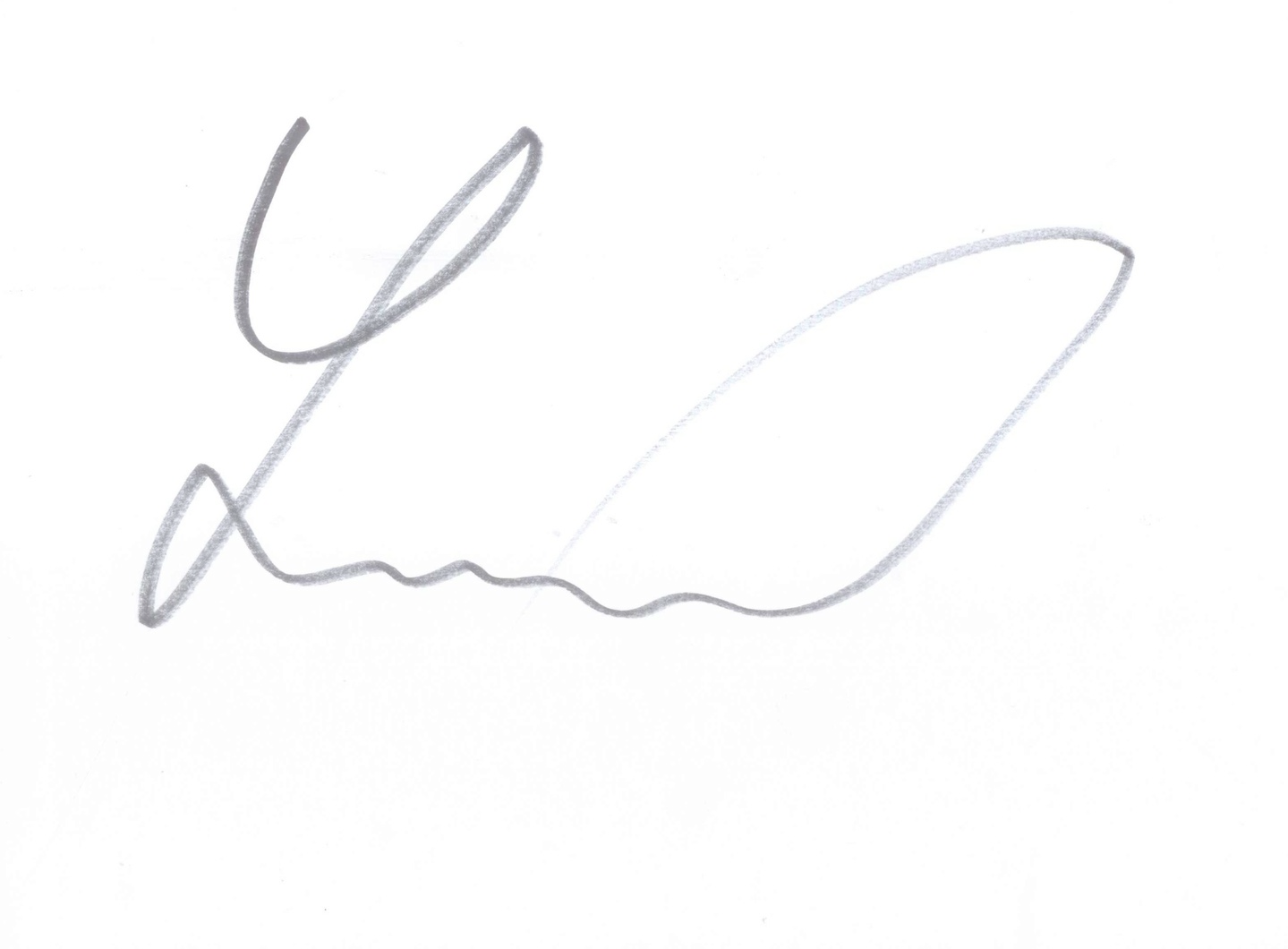 1. 9. 2023									Bc. Petra Loudová									ředitelka školyČ. j.Vypracoval:Bc. Petra Loudová, ředitelka školySchválila:Pedagogická radaPedagogická rada projednala dne:29. 8. 2023Tento školní řád nabývá účinnosti dne:1. 9. 2023Informace o vydání školního řádu na www. stránkách školy dne:31. 8. 2023Předchozí verze školního řádu se ruší dnem nabytí účinnosti nové verze.Předchozí verze školního řádu se ruší dnem nabytí účinnosti nové verze.